Talent krijgt zomerkans 
Groeipad leerling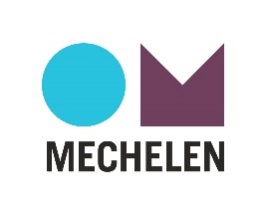 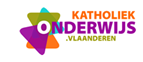 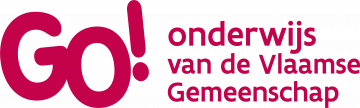 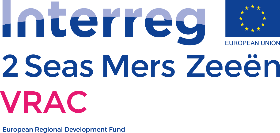 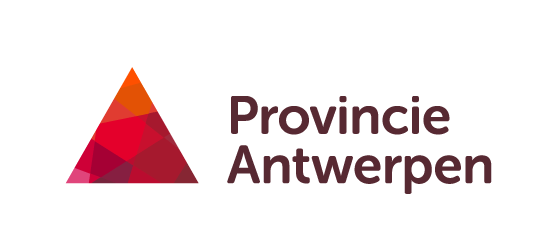 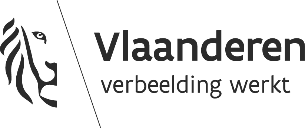 Naam en voornaam:School en klas:Basisdoelen: Talent, welbevinden en weerbaarheidDeze doelen worden vooropgesteld  voor alle leerlingen die deelnemen aan Talent krijgt zomerkans. 
Rekening houdend met de startsituatie van de leerling worden deze doelen – in dialoog tussen leerling en 
begeleider van de zomerschool -  geconcretiseerd op maat van de leerling  in zijn of haar portfolio.LBDoel ZSEvolutie ZSDe leerling leert zichzelf beter kennen en kan aangeven welke zijn eigen talenten zijn.Ik weet wie ik ben, wat ik kan en wie ik wil worden.De leerling kan bij een gebeurtenis eigen indrukken, gevoelens, verlangens, gedachten 
en waarderingen uitdrukken.Ik kan laten zien en vertellen wat ik van een gebeurtenis vind, hoe ik mij erbij voel, wat ik denk 
en wat ik graag zou willen.De leerling kan in concrete situaties zelfvertrouwen tonen en aangeven welke situaties hen 
onzeker maken in het kader van welbevinden.Ik weet en ik kan tonen wanneer ik me goed voel en wanneer ik me onzeker voel.De leerling kan de mogelijkheden verkennen om invloed of controle te krijgen op de 
eigen situatie en weet welke hulpbronnen aan te spreken.Ik kan bij een probleem mezelf beheersen, een oplossing bedenken en/of hulp vragen.De leerling kan zich weerbaar opstellen naar leeftijdgenoten en volwassenen toe door signalen 
te geven die voor anderen begrijpelijk en aanvaardbaar zijn.Ik kan voor mezelf opkomen op een manier die anderen begrijpen zonder anderen te kwetsen.De leerling is veerkrachtig.Ik geloof dat ik ondanks tegenslag en ontmoediging steeds weer kan opstaan.Extra info:Extra info:Extra info:Extra info:Bijkomende doelenAdviseer vanuit de minimaal KR 1 of 2 bijkomende focussen die de leerling kunnen versterken. Rekening houdend met de startsituatie van de leerling worden deze doelen – in dialoog tussen leerling en begeleider van de zomerschool - geconcretiseerd op maat van de leerling in zijn of haar portfolio.Talige competentiesBijkomende doelenAdviseer vanuit de minimaal KR 1 of 2 bijkomende focussen die de leerling kunnen versterken. Rekening houdend met de startsituatie van de leerling worden deze doelen – in dialoog tussen leerling en begeleider van de zomerschool - geconcretiseerd op maat van de leerling in zijn of haar portfolio.Talige competentiesBijkomende doelenAdviseer vanuit de minimaal KR 1 of 2 bijkomende focussen die de leerling kunnen versterken. Rekening houdend met de startsituatie van de leerling worden deze doelen – in dialoog tussen leerling en begeleider van de zomerschool - geconcretiseerd op maat van de leerling in zijn of haar portfolio.Talige competentiesBijkomende doelenAdviseer vanuit de minimaal KR 1 of 2 bijkomende focussen die de leerling kunnen versterken. Rekening houdend met de startsituatie van de leerling worden deze doelen – in dialoog tussen leerling en begeleider van de zomerschool - geconcretiseerd op maat van de leerling in zijn of haar portfolio.Talige competentiesDe leerling heeft een talige grondhouding.Ik sta open voor talen en talige diversiteit. Ik durf en wil me zo goed mogelijk talig uitdrukken.De leerling kan aan de slag gaan met informatie uit mondelinge digitale of niet-digitale 
boodschappen zoals nieuwsberichten op tv of radio, films, documentaires, vlogs, podcasts, vertellingen, liedjes …Ik kan aan de slag gaan met informatie uit nieuwsberichten op tv of radio, films, documentaires, 
vlogs, podcasts, vertellingen, liedjes …De leerling kan aan de slag gaan met informatie uit schriftelijke digitale of niet-digitale 
boodschappen zoals boeken, websites, kranten, reclamefolders, blogs, liedjes, prenten, symbolen/pictogrammen …Ik kan aan de slag gaan met informatie uit boeken, websites, kranten, reclamefolders, blogs, 
liedjes, prenten, symbolen/pictogrammen …De leerling kan mondelinge boodschappen creëren (digitaal of niet) zoals nieuwsberichten, 
reclameboodschappen, gedichten, verhalen, toneelstukken, vlogs, podcasts, liedjes …Ik kan iets vertellen zoals in nieuwsberichten, reclameboodschappen, gedichten, verhalen, 
toneelstukken, vlogs, podcasts, liedjes …De leerling kan schriftelijke boodschappen creëren (digitaal of niet) zoals nieuwsberichten, 
reclameboodschappen, gedichten, verhalen, toneelstukken, vlogs, podcasts, liedjes …Ik kan iets schrijven zoals in nieuwsberichten, reclameboodschappen, gedichten, verhalen, 
toneelstukken, vlogs, podcasts, liedjes …De leerling kan in mondelinge en schriftelijke interactie gaan om te onderhandelen en uit te wisselen; bv.- onderhandelen over de aanpak van een gezamenlijke taak of een oplossing vinden voor een probleem;- reageren op boodschappen zoals nieuwsberichten, reclameboodschappen, gedichten, verhalen,
toneelstukken, vlogs, podcasts, liedjes …Ik kan op iets reageren door het te zeggen of te schrijven.Wiskundige competentiesWiskundige competentiesWiskundige competentiesWiskundige competentiesDe leerling kan in het leven van alledag wiskunde gebruiken. Ik bedenk hoe ik mijn wiskundige bagage kan gebruiken om een probleem aan te pakken. 
Ik doe dit met vertrouwen en plezier.De leerling kan aan de slag gaan met toepassingen van logisch en wiskundig denken.Ik kan logisch redeneren en zet wiskunde handig en inzichtelijk in.GetallenkennisIk ben thuis in de wereld van getallen.De leerling is rekenvaardig.Ik reken handig en kies de meest geschikte rekenwijze.De leerling kan meetkundig aan de slag gaan.Ik verwerf inzicht in de ruimte, in meetkundige objecten en in meetkundige relaties.De leerling kan meten en metend rekenen.Ik ontwikkel maatbesef en ken referentiematen. Ik meet en reken met standaardeenheden.Leren lerenLeren lerenLeren lerenLeren lerenDe leerling kan op zich concentreren op een taak, zorgvuldig werken, niet snel opgeven, 
ook niet bij problemen of tegenslag.Ik kan mij concentreren en zorgvuldig werken bij het uitvoeren van een taak zonder snel op te geven.De leerling kan stappen plannen en uitvoeren om doelen te bereiken.Ik kan nadenken over wat ik moet doen, hoe ik het ga doen, wat ik daarbij nodig heb, het doen 
en nakijken of ik het goed gedaan heb.De leerling kan in samenwerking met een begeleider reflecteren over het eigen leerproces
en bijsturen waar nodig.Ik kan nadenken over hoe ik leer: Voer ik mijn taken op een goede manier uit? Wat ging goed? 
Wat ga ik volgende keer anders aanpakken? Wat heb ik eruit geleerd?Digitale vaardighedenDigitale vaardighedenDigitale vaardighedenDigitale vaardighedenDe leerling kan digitale communicatiemiddelen efficiënt gebruiken om met anderen te 
communiceren en deel te nemen aan online interactie.Ik kan een computer, tablet, smartphone gebruiken om online te communiceren met anderen. De leerling kan digitale inhouden opzoeken, creëren en delen.Ik zet media creatief en doelgericht in.De leerling kan op een veilige en verantwoorde manier communiceren via media, 
multimedia en sociale media.Ik kan op een veilige en verantwoorde manier online communiceren. Ik kan nadenken over 
mijn eigen mediagebruik en ga er wijs mee om.SamenwerkenSamenwerkenSamenwerkenSamenwerkenDe leerling kan samenwerken met anderen in de groep, zonder onderscheid van sociale 
achtergrond, geslacht of etnische origine.Ik kan samenwerken met andere in de groep, gelijk wie zij zijn, hoe ze eruit zien, waar zij in 
geloven of waar zij vandaan komen.De leerling kan actief meewerken binnen de groep  en een taak op een verantwoordelijke 
wijze oppakken.Ik kan actief meewerken binnen de groep, een taak opnemen en deze zo goed mogelijk uitvoeren.De leerling kan in een conflictsituatie aangeven hoe deze op een constructieve manier 
opgelost kan worden.Ik kan bij ruzie tonen en uitleggen hoe deze op een goeie manier opgelost kan worden.Extra info:Extra info:Extra info:Extra info: